Муниципальное бюджетное общеобразовательное  учреждениеначальная общеобразовательная школа поселка ЭльбанАмурского муниципального района  Хабаровского краяКимы к итоговой контрольной работепо изобразительному искусствудля учащихся 2- х классов                                                   Подготовила                                                   учитель изобразительного искусства                                        Ярковая Людмила Николаевнапоселок Эльбан2014 годИтоговая контрольная работа поизобразительному искусству для 2 класса________________________________________________Ф.И. учащегосяОСНОВНАЯ ЧАСТЬИтоговая (годовая) контрольная  работа по изобразительному искусству    во 2-х классахмай 20146.Ключ (правильные ответы и количество баллов)Анализ выполнения заданий:Анализ проверочной работы:Список использованной литературы1.	Изобразительное искусство . Искусство и ты. 2 класс_ под редакцией Б.М. Неменского- Москва «Просвещение» 20112.	Федеральный государственный образовательный стандарт начального общего образования: текст с изм. и доп. На 2011 г. / М-во образования и науки Рос. Федерации. – М.: Просвещение, 2011. – 33 с. – (Стандарты второго поколения);3.	Примерная основная образовательная программа образовательного учреждения. Начальная школа / [сост. Е.С. Савинов]. – 2, 3-е изд., перераб. – М.: Просвещение, 2010, 2011. – 204 с.;4.	Планируемые результаты начального общего образования / (Л.Л. Алексеева, С.В. Анащенкова, М.З. Биболетова и др.); под ред. Г.С. Ковалевой, О.Б. Логиновой. – 1,2,3-е изд. – М.: Просвещение, 2009, 2010, 2011. – 120 с.;	5. Оценка достижения планируемых результатов обучения в начальной школе / (М.Ю. Демидова, С.В. Иванов и др.); под ред. Г.С. Ковалевой, О.Б. Логиновой. – 1, 2, 3-е изд. – М.: Просвещение, 2009, 2010, 2011. – 215 с.         Рассмотри художественные материалы. Определи, в какой художественной            деятельности их можно использовать. Соедини стрелками название            художественного материала и вид художественной деятельности, в которой                       используется этот материал.    Рассмотри  репродукций, расположенных на доске. Определи, к каким     видам пластических искусств они относятся. Запиши рядом с названием     вида искусства номер репродукции, относящейся к данному виду.    Живопись   Графика	  Скульптура	     Архитектура  ДПИ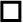 Определи группы цветов. Запиши  номер, относящийся к данной группе цветов.основные             составные              теплые                     холодные              Рассмотри предметы. Нарисуй геометрическую форму каждого предмета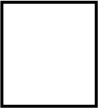                        1                       2                     3                   4                     5                         Рассмотри репродукцию картины И. И. Левитана «Золотая осень».  Вставь            пропущенное слово или словосочетание.Картина вызывает настроение______________________________________________(умиротворенное, спокойное; грустное, печальное), потому что художник изобразил___________( осень, весну) которая окрасила природу в свои_________________ (осенние, весенние)   цвета ______________________________________________(желтый, золотистый, оранжевый; голубой, фиолетовый , зеленый). Они такие_____________(яркие, темные), что сначала, кажется: вся картина написана разными тонами ______________(желтого, голубого) цвета. Это__________________ (золотая, холодная) осень. Она очаровывает своей красотой.         Создай композицию на плоскости на одну из тем: «Весна пришла»,  «Морские жители», «Цветущий сад». Тему для композиции и художественный материал, наиболее точно соответствующий задуманному вами образу, выбери самостоятельно.ДОПОЛНИТЕЛЬНАЯ ЧАСТЬ          Изобрази посуду (стакан, ложку, тарелку) по мотивам хохломской росписи. Укрась его растительным орнаментом, свойственным  данному промыслу№ заданияПланируемые результатыУмение Уровень сложности (БУ, ПУ)Тип задания(ВО, КО,РО)Кол-во баллов1Различать виды художественной деятельности (рисунок, живопись,  скульптура,  художественное конструирование, дизайн, декоративно – прикладное искусство) Различать виды художественной деятельности (рисунок, живопись,  скульптура,  художественное конструирование, дизайн, декоративно – прикладное искусство)БУКО1б2Различать основные виды и жанры пластических искусств, понимать их специфику.Различать основные виды и жанры пластических искусств, понимать их специфику.БУКО1б3Различать основные и составные, теплые и холодные цвета; Различать основные и составные цветаБУКО1б4Наблюдать , сравнивать, сопоставлять  и анализировать пространственную форму предметаанализировать пространственную форму предметаБУКО1б5узнавать, воспринимать, описывать и оценивать эмоционально шедевры своего, национального и мирового искусства, изображающие природу, человека, различные стороны ( разнообразие, красоту, трагизм и.т.д.) окружающего мира и жизненных явлений.воспринимать и давать оценку на основе эмоционального восприятия шедеврам российского и мирового искусстваБУ КО1б6участвовать в художественно – творческой деятельности, используя различные художественные материалы и различные приемы работы с ними для передачи собственного замыслаучаствовать в художественно – творческой деятельности, используя различные художественные материалы и различные приемы работы с ними для передачи собственного замысла.БУРО1-2бДОПОЛНИТЕЛЬНАЯ ЧАСТЬДОПОЛНИТЕЛЬНАЯ ЧАСТЬДОПОЛНИТЕЛЬНАЯ ЧАСТЬДОПОЛНИТЕЛЬНАЯ ЧАСТЬДОПОЛНИТЕЛЬНАЯ ЧАСТЬДОПОЛНИТЕЛЬНАЯ ЧАСТЬ7Использовать декоративные элементы, геометрические , растительные узоры для украшения своих изделий и предметов быта; использовать ритм и стилизацию форм для создания орнамента.использовать ритм и стилизацию форм для создания орнаментаПУРО2бОСНОВНАЯ ЧАСТЬОСНОВНАЯ ЧАСТЬОСНОВНАЯ ЧАСТЬ№ заданияОтветыОценивание1. Рассмотри художественные материалы. Определи, в какой художественной деятельности их можно использовать. Соедини стрелками название художественного материала и вид художественной деятельности, в которой используется этот материал.Карандаш - рисование;Гуашь – живопись, декоративная роспись;пастель – рисование;пластилин – лепка, конструирование;фломастер, уголь – рисованиеПравильно соединены стрелками виды художественной деятельности и художественный материал ( не менее пяти стрелок из семи  возможных).2. Рассмотри  репродукций, расположенных на доске. Определи, к каким видам пластических искусств они относятся. Запиши рядом с названием вида искусства номер репродукции, относящейся к данному видуЖивопись-5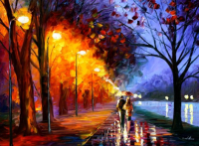 Графика-1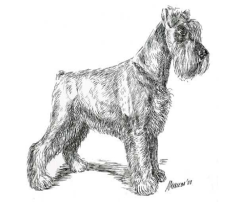 Скульптура-3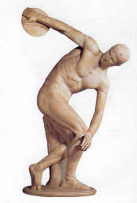 Архитектура-4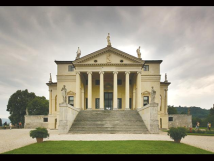 ДПИ -2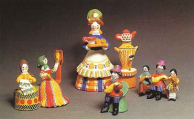 Правильно определено не менее 3 репродукций3. Определи группы цветов. Запиши  номер, относящийся к данной группе цветов.1                                  составные2                                     теплые3                                     основные4                                 холодныеПравильно определены  все группы цветов.4.Рассмотри предметы. Нарисуй геометрическую форму каждого предмета.1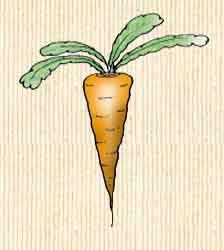 2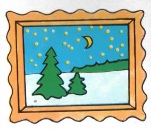 3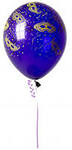 4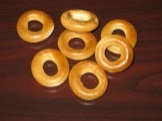 5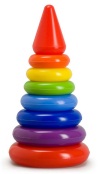 Правильно определена форма всех предметов5. Рассмотри репродукцию картины И.И. Левитана «Золотая осень».  Вставь пропущенное слово или словосочетание.Картина вызывает настроение__________________________ (умиротворенное, спокойное; грустное, печальное), потому что художник изобразил_________( осень, весну) которая окрасила природу в свои_________ (осенние, весенние)   цвета _____________(желтый, золотистый, оранжевый; голубой, фиолетового, зеленого). Они такие________яркие, темные), что сначала, кажется: вся картина написана разными тонами ___________(желтого, синего) цвета. Это_____________ золотая, холодная) осень. Она очаровывает своей красотой.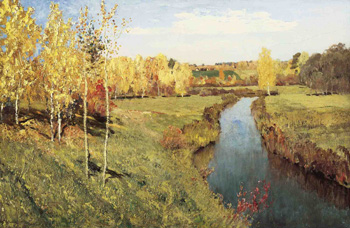 Картина вызывает настроение умиротворенное, спокойное, потому что художник изобразил осень, которая окрасила природу в свои осенние цвета  желтый, золотистый, оранжевый. Они такие яркие,  что сначала, кажется: вся картина написана разными тонами  желтого цвета. Это золотая осень. Она очаровывает своей красотой.Правильно вставлены недостающие слова и словосочетания.6. Создай композицию на плоскости на тему «Весна пришла». Художественный материал, наиболее точно соответствующий задуманному тобой образу, выбери самостоятельно.1) художественный материал выбран соответственно замыслу;2) размещение на листе правильное ( размер фигур и их место положение соответствует размеру листа)3 ) использованы средства художественной выразительности для создания художественного образа.Работа удовлетворяет двум критериям  из трех.Максимум  возможных баллов за работуМаксимум  возможных баллов за работу  7  б.Суммируются набранные баллыСуммируются набранные баллы     б.Процент выполнения заданий базового уровня высчитывается по формуле Процент выполнения заданий базового уровня высчитывается по формуле БУ = кол-во набранных баллов : на макс. возможных баллов Х 100%Качество выполнения заданий основной частиКачество выполнения заданий основной части0-4б    0ур.- 0-64%5-7 б  1ур.- 65-100%ДОПОЛНИТЕЛЬНАЯ ЧАСТЬДОПОЛНИТЕЛЬНАЯ ЧАСТЬДОПОЛНИТЕЛЬНАЯ ЧАСТЬ№ заданияОтветыОценивание7. Изобрази посуду (стакан, ложку, тарелку) по мотивам хохломской росписи. Укрась его растительным орнаментом, свойственным  данному промыслу.1)Предмет грамотно размещен на плоскости листа, 2)правильно передана стилистика формы, пропорций, орнамента. 3) Орнамент располагается по форме предмета.Работа удовлетворяет двум критериям из трех.Максимум  возможных баллов за работуМаксимум  возможных баллов за работу  __3_  б.Суммируются набранные баллыСуммируются набранные баллы  ___ б.Процент выполнения заданий повышенного уровня высчитывается по формуле Процент выполнения заданий повышенного уровня высчитывается по формуле ПУ = кол-во набранных баллов : на макс. возможных баллов Х 100%Качество выполнения заданий дополнительной частиКачество выполнения заданий дополнительной части2-3б   2ур.- 50-100%№ заданияКонтролируемые уменияСправились с заданием без ошибокНе справились с заданием( 0 баллов)Основная часть работы – обязательные заданияОсновная часть работы – обязательные заданияОсновная часть работы – обязательные заданияОсновная часть работы – обязательные задания№1 Различать виды художественной деятельности (рисунок, живопись,  скульптура,  художественное конструирование, дизайн, декоративно – прикладное искусство)__ч./__%__ч./__%№2Различать основные виды и жанры пластических искусств, понимать их специфику._ч./_%__ч./_%№3Различать основные и составные цвета__ч./__%__ч./__%№4анализировать пространственную форму предмета__ч./_%__ч./_%№5воспринимать и давать оценку на основе эмоционального восприятия шедеврам российского и мирового искусства№6участвовать в художественно – творческой деятельности, используя различные художественные материалы и различные приемы работы с ними для передачи собственного замысла.__ч./_%__ч./_%Дополнительная часть работы – не обязательные для выполнения заданияДополнительная часть работы – не обязательные для выполнения заданияДополнительная часть работы – не обязательные для выполнения заданияДополнительная часть работы – не обязательные для выполнения задания№ 1использовать ритм и стилизацию форм для создания орнамента__ч./_%__ч./_%КлассКоличество учащихся по спискуКоличество учащихся, выполнявших работуСправились с заданиями БУ (чел.)/ процент от общего количества выполнявших работуНЕ справились с заданиями БУ (чел.)/ процент от общего количества выполнявших работуСправились с заданиями ПУ (чел.)/ процент от общего количества выполнявших работуНЕ справились с заданиями ПУ (чел.)/ процент от общего количества выполнявших работу2_чел./%_чел./_%_чел./__%_чел./_%